Je m’inscris au cours de chant grégorien de Bruxelles, cycle 2023-2024 et je vireun acompte de 30 eurosla totalité des frais, soit :115 euros pour les nouveaux inscrits100 euros pour ceux qui ont déjà suivi un cours complet ou un stage à l’académie75 euros pour les moins de 33 ans.au compte BE96 2100 6808 9305 de l’Académie de chant grégorien, 
Chaussée Romaine 517, 1020 BruxellesIBAN : BE 96 2100 6808 9305 
BIC : GEBA-BEBBJe souhaite acheter un graduel triplex (45€)Il est aussi possible de s’inscrire :au moyen d’un e-mail contenant les renseignements demandés sur le formulaire ci-joint :
academiegregorien@skynet.beou en ligne sur notre site 
www.gregorien.beDate et signature...............................................................................................................................................Formulaire à renvoyer à 
Monsieur Jacques Zeegers
Chaussée Romaine 517
1020 Bruxelles
Jacques.zeegers@skynet.bePourquoi étudier le grégorien ?L’étude du chant grégorien suscite un nouvel intérêt :Remontant à près de 1.500 ans, il est à l’origine de la musique occidentale.Il représente un sommet, une forme d’art déjà parfaitement achevée.Il ouvre notre cœur sur une réalité spirituelle qui nous dépasse.L’Académie de chant grégorienL’objectif de l’Académie de Chant grégorien est de réunir des personnes qui aiment ou pratiquent le chant grégorien, et qui désirent le promouvoir et assurer sa pérennité dans tous ses aspects, notamment dans sa fonction liturgique et dans sa valeur spirituelle, historique, musicale et vocale. En particulier, l’Académie a pour mission de favoriser la fondation de nouvelles chorales grégoriennes, d’enseigner le chant grégorien et d’organiser des activités pour le pratiquer, l’améliorer, l’étudier et le faire connaître L’Académie organise des cours à Bruxelles et à Liège ainsi que des séminaires et des stages. Elle publie une revue trimestrielle « Canticum Novum » qui contient des articles de fond ainsi qu’un grand nombre d’informations relatives aux manifestations grégoriennes en Belgique et à l’étranger.Site : http://www.gregorien.be
E-mail : academiegregorien@skynet.be  Des cours sont également organisés à Liège. Pour suivre les activités de l’Académie, visitez notre site Internet www.gregorien.be ou
téléphonez au : 02 268 46 22 ou 0477 414 419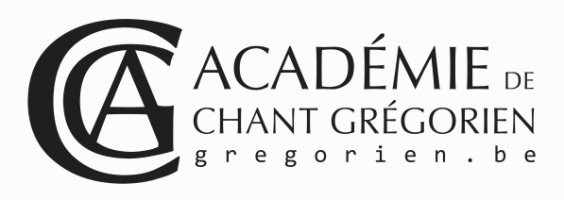 Cours de chant grégorien à BruxellesCycle 2023-2024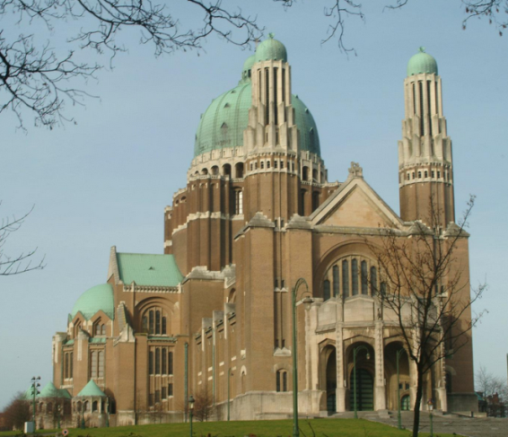 A la Basilique du Sacré-Cœur de KoekelbergHuit samedis de 14 h à 17h par Isabelle Valloton 
avec la collaboration de 
Jacques ZeegersCours ouvert à tous,  organisé sur deux niveaux : débutants et plus avancés.LieuBasilique du Sacré-Cœur de Koekelberg. Entrée porte 1 (salle Mimosa)Organisation du coursLe cours sera organisé sur deux niveaux. Pendant la première partie de chaque séance, les débutants auront l’occasion de s’initier aux éléments de base du chant grégorien et d’apprendre des pièces plus simples tandis que les plus avancés approfondiront leurs connaissances en sémiologie et en modalité. Pendant la seconde partie, les deux groupes chanteront ensemble.Conditions de participation Aucune condition n’est requise. Le cours est conçu tant pour les débutants que pour les amateurs plus avertis. Aucune formation ni expérience musicale n’est exigée. Seules comptent la motivation et l’assiduité.Modalités d’inscriptionRemplir le formulaire “Inscription” (ci-joint) 
ou s’inscrire en ligne sur www.gregorien.be 
ou envoyer un courriel à academiegregorien@skynet.be mentionnant nom, prénom, adresse, téléphone (fixe et/ou mobile), e-mail, année de naissance, formation et expérience musicale ou grégorienne éventuelle.Payer l’acompte de 30€ lors de l’inscription et le solde avant le début des cours au compte  BE96 2100 6808 9305 de l’Académie de Chant grégorien (Bruxelles). Participation aux frais des cours 115 euros pour les nouveaux inscrits100 euros pour ceux qui ont déjà suivi un
 cours complet ou un stage à l’Académie75 euros pour les moins de 33 ans.A virer au compte de l’Académie de chant grégorien, Chaussée Romaine 517, 
1020 Bruxelles IBAN : BE96 2100 6808 9305 BIC : GEBA-BEBBUn problème financier ne doit jamais constituer un empêchement. Les demandes de réduction sont traitées de manière strictement confidentielle.Sont inclus dans le prix d’inscription : les partitions, un manuel (pour les nouveaux inscrits), l’inscription à l’Académie, l’abonnement à la revue Canticum Novum jusqu’à la fin 2022 et les boissons pendant les cours Graduel TriplexBien que non indispensable pour le cours, le livre de chant « Graduel Triplex » est utile pour l’étude du grégorien. Celui-ci peut être acheté au prix de 45 euros ou prêté si nécessaire.RenseignementsJacques ZEEGERS,
chaussée Romaine 517, 1020 Bruxelles ; 
tél  02 268.46.22. 0477 414 419Website : www.gregorien.be  E-mail : academiegregorien@skynet.be Formulaire d’inscription au Cours de chant grégorien Bruxelles 2023-2024Nom :...............................................Prénom ...........................................Adresse :..........................................
.............................................................................................................................................................................................................................Téléphone fixe .................................Portable ...........................................Adresse mail ....................................Formation et expérience musicales et/ou grégoriennes......................................
..............................................................................................................................................................................................................................Comment avez-vous pris connaissance de ce cours ?..............................................................................................................................................................................................................................
(suite au verso)